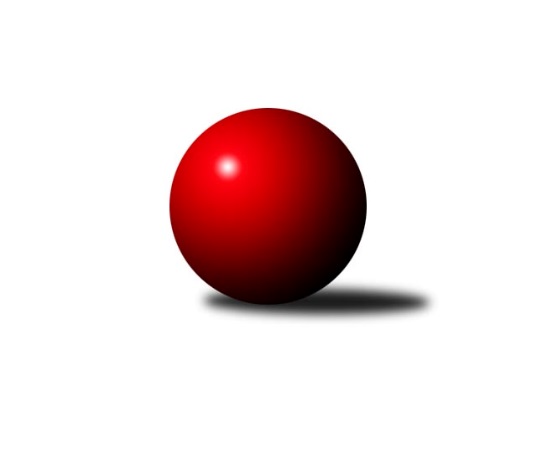 Č.14Ročník 2018/2019	2.2.2019Nejlepšího výkonu v tomto kole: 2704 dosáhlo družstvo: Sokol Přemyslovice ˝B˝Krajský přebor OL 2018/2019Výsledky 14. kolaSouhrnný přehled výsledků:KK Šumperk ˝C˝	- KS Moravský Beroun 	1:7	2270:2530	2.0:10.0	2.2.TJ Pozemstav Prostějov	- KK PEPINO Bruntál	5:3	2462:2437	4.0:8.0	2.2.TJ Břidličná ˝A˝	- TJ Sokol Mohelnice	4.5:3.5	2381:2356	5.5:6.5	2.2.TJ Horní Benešov ˝C˝	- Sokol Přemyslovice ˝B˝	3:5	2656:2704	4.0:8.0	2.2.KK Zábřeh  ˝C˝	- SKK Jeseník ˝B˝	6:2	2567:2433	9.0:3.0	2.2.Tabulka družstev:	1.	TJ Sokol Mohelnice	13	9	1	3	65.0 : 39.0 	98.0 : 58.0 	 2512	19	2.	TJ Břidličná ˝A˝	13	9	1	3	61.5 : 42.5 	80.0 : 76.0 	 2493	19	3.	Sokol Přemyslovice ˝B˝	13	9	0	4	62.0 : 42.0 	90.0 : 66.0 	 2475	18	4.	KK PEPINO Bruntál	13	7	0	6	61.0 : 43.0 	87.5 : 68.5 	 2448	14	5.	Spartak Přerov ˝C˝	12	6	1	5	51.0 : 45.0 	67.0 : 77.0 	 2454	13	6.	KK Zábřeh  ˝C˝	13	6	1	6	50.0 : 54.0 	74.0 : 82.0 	 2484	13	7.	SKK Jeseník ˝B˝	13	6	0	7	47.5 : 56.5 	75.0 : 81.0 	 2414	12	8.	KS Moravský Beroun	13	5	1	7	51.5 : 52.5 	83.0 : 73.0 	 2476	11	9.	TJ Horní Benešov ˝C˝	12	5	0	7	45.5 : 50.5 	63.0 : 81.0 	 2452	10	10.	TJ Pozemstav Prostějov	13	5	0	8	44.0 : 60.0 	75.0 : 81.0 	 2484	10	11.	KK Šumperk ˝C˝	12	0	1	11	21.0 : 75.0 	47.5 : 96.5 	 2329	1Podrobné výsledky kola:	 KK Šumperk ˝C˝	2270	1:7	2530	KS Moravský Beroun 	Zdeněk Hrabánek	 	 140 	 189 		329 	 0:2 	 404 	 	209 	 195		Miloslav Krchov	Libuše Strachotová	 	 199 	 203 		402 	 0:2 	 455 	 	217 	 238		Petr Otáhal	Rostislav Biolek	 	 206 	 206 		412 	 2:0 	 384 	 	187 	 197		Zdeněk Chmela st.	Michal Strachota	 	 189 	 198 		387 	 0:2 	 425 	 	222 	 203		Daniel Krchov	Miroslav Mrkos	 	 183 	 191 		374 	 0:2 	 423 	 	194 	 229		Zdeněk Chmela ml.	Václav Jeřábek	 	 181 	 185 		366 	 0:2 	 439 	 	222 	 217		Čestmír Řepkarozhodčí: Nejlepší výkon utkání: 455 - Petr Otáhal	 TJ Pozemstav Prostějov	2462	5:3	2437	KK PEPINO Bruntál	Pavel Černohous	 	 217 	 208 		425 	 0:2 	 435 	 	220 	 215		Josef Novotný	Michal Sosík	 	 182 	 201 		383 	 0:2 	 450 	 	235 	 215		Lukáš Janalík	Stanislav Feike	 	 195 	 177 		372 	 0:2 	 387 	 	197 	 190		Richard Janalík	David Rozsypal	 	 202 	 208 		410 	 1:1 	 402 	 	203 	 199		Tomáš Janalík	Miroslav Plachý	 	 227 	 189 		416 	 2:0 	 322 	 	158 	 164		František Ocelák	Václav Kovařík	 	 232 	 224 		456 	 1:1 	 441 	 	234 	 207		Jan Mlčákrozhodčí: Vedoucí družstevNejlepší výkon utkání: 456 - Václav Kovařík	 TJ Břidličná ˝A˝	2381	4.5:3.5	2356	TJ Sokol Mohelnice	Zdeněk Fiury st.	 	 207 	 215 		422 	 1.5:0.5 	 383 	 	207 	 176		Rostislav Krejčí	Vilém Berger	 	 196 	 189 		385 	 1:1 	 385 	 	194 	 191		Dagmar Jílková	Tomáš Fiury	 	 191 	 197 		388 	 0:2 	 419 	 	217 	 202		Martin Macas	Ivo Mrhal st.	 	 209 	 190 		399 	 2:0 	 348 	 	177 	 171		Jaroslav Jílek	Ivo Mrhal ml.	 	 195 	 209 		404 	 1:1 	 413 	 	218 	 195		Antonín Jašek	Zdeněk Fiury ml.	 	 188 	 195 		383 	 0:2 	 408 	 	206 	 202		Milan Šularozhodčí: Nejlepší výkon utkání: 422 - Zdeněk Fiury st.	 TJ Horní Benešov ˝C˝	2656	3:5	2704	Sokol Přemyslovice ˝B˝	Zdeňka Habartová	 	 209 	 216 		425 	 0:2 	 482 	 	237 	 245		Miroslav Ondrouch	Michael Dostál	 	 225 	 215 		440 	 2:0 	 426 	 	212 	 214		Karel Meissel	Zdeněk Černý	 	 214 	 212 		426 	 0:2 	 443 	 	218 	 225		Milan Dvorský	Robert Kučerka	 	 237 	 203 		440 	 1:1 	 406 	 	194 	 212		Josef Grulich	Miloslav Petrů	 	 231 	 274 		505 	 1:1 	 492 	 	245 	 247		Jiří Kankovský	Eva Zdražilová	 	 217 	 203 		420 	 0:2 	 455 	 	247 	 208		Milan Smékalrozhodčí: Nejlepší výkon utkání: 505 - Miloslav Petrů	 KK Zábřeh  ˝C˝	2567	6:2	2433	SKK Jeseník ˝B˝	Martin Pěnička	 	 207 	 216 		423 	 2:0 	 370 	 	180 	 190		Petra Rosypalová	Tomáš Pěnička	 	 218 	 232 		450 	 2:0 	 438 	 	215 	 223		Zdenek Janoud	Lubomír Složil	 	 233 	 204 		437 	 2:0 	 398 	 	198 	 200		Miroslav Vala	Václav Čamek *1	 	 193 	 197 		390 	 0:2 	 419 	 	202 	 217		Tereza Moravcová	František Langer	 	 199 	 214 		413 	 1:1 	 415 	 	207 	 208		Jana Fousková	Lukáš Horňák	 	 233 	 221 		454 	 2:0 	 393 	 	206 	 187		Petra Rosypalovározhodčí: střídání: *1 od 51. hodu Miroslav BodanskýNejlepší výkon utkání: 454 - Lukáš HorňákPořadí jednotlivců:	jméno hráče	družstvo	celkem	plné	dorážka	chyby	poměr kuž.	Maximum	1.	Zdeněk Fiury  ml.	TJ Břidličná ˝A˝	448.19	299.4	148.8	2.8	6/8	(473)	2.	Martin Macas 	TJ Sokol Mohelnice	443.45	305.5	137.9	3.6	8/8	(492)	3.	Miroslav Plachý 	TJ Pozemstav Prostějov	442.22	305.1	137.1	5.5	6/8	(480)	4.	Tomáš Fiury 	TJ Břidličná ˝A˝	435.93	296.8	139.1	3.0	6/8	(486)	5.	Lukáš Horňák 	KK Zábřeh  ˝C˝	432.66	296.6	136.1	5.2	8/8	(458)	6.	Jiří Kankovský 	Sokol Přemyslovice ˝B˝	432.31	296.5	135.9	7.0	8/8	(495)	7.	Leopold Jašek 	-- volný los --	430.97	300.6	130.3	5.3	6/8	(455)	8.	Václav Kovařík 	TJ Pozemstav Prostějov	430.94	297.0	133.9	5.3	6/8	(468)	9.	Petr Otáhal 	KS Moravský Beroun 	430.78	297.8	133.0	5.3	7/8	(455)	10.	Miluše Rychová 	KK PEPINO Bruntál	430.45	287.7	142.7	4.7	7/8	(455)	11.	Libor Daňa 	Spartak Přerov ˝C˝	430.09	293.7	136.4	5.6	7/8	(475)	12.	Ivo Mrhal  ml.	TJ Břidličná ˝A˝	429.63	296.1	133.6	5.7	7/8	(471)	13.	Jan Tögel 	-- volný los --	427.60	302.7	124.9	8.3	8/8	(454)	14.	Milan Šula 	TJ Sokol Mohelnice	426.96	285.3	141.6	2.6	8/8	(452)	15.	Jiří Kropáč 	-- volný los --	425.41	298.0	127.4	7.7	8/8	(466)	16.	Rostislav Petřík 	Spartak Přerov ˝C˝	424.33	296.4	127.9	5.7	6/8	(483)	17.	Rostislav Krejčí 	TJ Sokol Mohelnice	422.88	295.1	127.8	5.5	8/8	(452)	18.	Miroslav Ondrouch 	Sokol Přemyslovice ˝B˝	422.38	295.7	126.7	6.7	7/8	(482)	19.	Robert Kučerka 	TJ Horní Benešov ˝C˝	422.13	289.1	133.0	6.8	8/8	(458)	20.	Lubomír Složil 	KK Zábřeh  ˝C˝	422.07	292.0	130.1	6.4	8/8	(449)	21.	Martin Pěnička 	KK Zábřeh  ˝C˝	421.31	287.5	133.8	7.2	7/8	(460)	22.	Milan Smékal 	Sokol Přemyslovice ˝B˝	421.08	287.7	133.3	6.1	7/8	(457)	23.	Josef Grulich 	Sokol Přemyslovice ˝B˝	421.00	292.4	128.6	4.8	6/8	(458)	24.	Václav Kovařík 	TJ Pozemstav Prostějov	420.28	295.5	124.8	6.9	6/8	(456)	25.	Zdeněk Černý 	TJ Horní Benešov ˝C˝	420.27	288.6	131.6	5.1	8/8	(462)	26.	Zdeněk Chmela  ml.	KS Moravský Beroun 	420.05	297.1	122.9	7.7	8/8	(479)	27.	David Rozsypal 	TJ Pozemstav Prostějov	419.18	286.1	133.1	6.1	7/8	(458)	28.	Eva Zdražilová 	TJ Horní Benešov ˝C˝	417.43	288.5	128.9	7.3	7/8	(453)	29.	Václav Čamek 	KK Zábřeh  ˝C˝	416.64	286.6	130.1	9.3	7/8	(458)	30.	Miroslav Vala 	SKK Jeseník ˝B˝	415.93	288.1	127.8	6.1	7/8	(468)	31.	Čestmír Řepka 	KS Moravský Beroun 	415.43	289.2	126.2	5.7	7/8	(469)	32.	Jan Semrád 	KK Šumperk ˝C˝	414.90	291.5	123.4	6.3	6/8	(473)	33.	Zdeněk Fiury  st.	TJ Břidličná ˝A˝	414.26	286.0	128.2	6.6	7/8	(455)	34.	Marek Kankovský 	Sokol Přemyslovice ˝B˝	413.87	293.6	120.2	7.9	6/8	(452)	35.	Petra Rosypalová 	SKK Jeseník ˝B˝	413.19	285.6	127.6	7.1	8/8	(462)	36.	Miloslav Krchov 	KS Moravský Beroun 	413.18	291.4	121.8	7.2	8/8	(429)	37.	Michael Dostál 	TJ Horní Benešov ˝C˝	412.93	290.4	122.5	7.4	6/8	(447)	38.	Jana Fousková 	SKK Jeseník ˝B˝	412.86	289.2	123.6	7.1	7/8	(433)	39.	Martin Rédr 	Spartak Přerov ˝C˝	412.00	286.2	125.8	6.6	6/8	(465)	40.	Tomáš Janalík 	KK PEPINO Bruntál	411.91	288.1	123.8	7.0	8/8	(442)	41.	Antonín Jašek 	TJ Sokol Mohelnice	411.89	281.6	130.3	5.8	7/8	(458)	42.	Jaroslav Jílek 	TJ Sokol Mohelnice	411.73	285.1	126.6	7.4	7/8	(467)	43.	Jan Lenhart 	Spartak Přerov ˝C˝	411.46	281.9	129.6	6.7	8/8	(485)	44.	Jiří Kohoutek 	Spartak Přerov ˝C˝	411.08	283.2	127.9	8.4	8/8	(445)	45.	Miloslav Petrů 	TJ Horní Benešov ˝C˝	409.96	285.2	124.8	7.3	8/8	(505)	46.	Alena Machalíčková 	-- volný los --	406.93	284.3	122.6	7.5	8/8	(441)	47.	Josef Novotný 	KK PEPINO Bruntál	406.06	284.7	121.4	8.7	7/8	(461)	48.	Josef Veselý 	TJ Břidličná ˝A˝	405.95	288.4	117.6	8.3	7/8	(432)	49.	Vítězslav Kadlec 	KK PEPINO Bruntál	405.50	283.4	122.1	7.3	6/8	(430)	50.	Daniel Krchov 	KS Moravský Beroun 	403.94	286.0	117.9	9.5	8/8	(439)	51.	Tomáš Pěnička 	KK Zábřeh  ˝C˝	403.50	287.4	116.1	9.1	7/8	(450)	52.	Vilém Berger 	TJ Břidličná ˝A˝	402.88	282.0	120.9	8.3	8/8	(435)	53.	Rostislav Biolek 	KK Šumperk ˝C˝	402.78	285.7	117.1	9.3	6/8	(428)	54.	Jan Mlčák 	KK PEPINO Bruntál	402.67	284.1	118.6	9.3	7/8	(470)	55.	Miroslav Machalíček 	-- volný los --	402.00	283.6	118.4	9.9	8/8	(432)	56.	Milan Dvorský 	Sokol Přemyslovice ˝B˝	401.25	284.9	116.3	8.6	6/8	(443)	57.	Petra Rosypalová 	SKK Jeseník ˝B˝	399.63	279.8	119.8	8.7	8/8	(446)	58.	Richard Janalík 	KK PEPINO Bruntál	399.57	285.5	114.1	9.1	7/8	(426)	59.	Miroslav Bodanský 	KK Zábřeh  ˝C˝	399.00	284.8	114.3	9.6	6/8	(440)	60.	František Všetička 	-- volný los --	394.64	282.9	111.7	10.1	6/8	(427)	61.	Pavel Černohous 	TJ Pozemstav Prostějov	393.34	274.7	118.7	8.9	8/8	(456)	62.	Martin Jašek 	TJ Sokol Mohelnice	391.64	280.1	111.5	9.8	6/8	(446)	63.	Zdeněk Chmela  st.	KS Moravský Beroun 	389.93	280.4	109.5	10.7	6/8	(452)	64.	Tereza Moravcová 	SKK Jeseník ˝B˝	389.63	272.3	117.3	10.8	6/8	(435)	65.	Michal Strachota 	KK Šumperk ˝C˝	388.59	281.2	107.4	11.9	7/8	(412)	66.	Zdeňka Habartová 	TJ Horní Benešov ˝C˝	387.56	275.7	111.8	10.4	6/8	(436)	67.	Václav Jeřábek 	KK Šumperk ˝C˝	375.00	272.1	102.9	13.4	6/8	(416)	68.	Tomáš Zatloukal 	Sokol Přemyslovice ˝B˝	373.33	270.7	102.7	13.7	6/8	(412)		Jakub Bauer 	KK Šumperk ˝C˝	456.00	321.0	135.0	9.0	1/8	(456)		Zdenek Janoud 	SKK Jeseník ˝B˝	453.00	287.0	166.0	3.5	2/8	(468)		Petr Kozák 	TJ Horní Benešov ˝C˝	453.00	324.0	129.0	6.0	1/8	(453)		Michal Oščádal 	Sokol Přemyslovice ˝B˝	452.00	291.0	161.0	6.0	1/8	(467)		Ján Ludrovský 	KK Šumperk ˝C˝	446.00	295.0	151.0	5.0	1/8	(446)		Pavel Košťál 	KK Šumperk ˝C˝	444.70	301.7	143.0	3.8	5/8	(479)		Libuše Strachotová 	KK Šumperk ˝C˝	433.33	301.0	132.3	7.5	3/8	(451)		Martin Zavacký 	SKK Jeseník ˝B˝	432.50	289.8	142.8	4.7	3/8	(463)		Jitka Horká 	KK Šumperk ˝C˝	431.67	297.0	134.7	4.3	1/8	(448)		Lukáš Janalík 	KK PEPINO Bruntál	423.13	284.9	138.2	4.6	5/8	(450)		Jiří Koudelka 	TJ Pozemstav Prostějov	423.00	300.5	122.5	11.5	1/8	(427)		Jiří Divila 	Spartak Přerov ˝C˝	418.50	301.0	117.5	11.7	3/8	(445)		Ludovít Kumi 	TJ Sokol Mohelnice	418.20	289.5	128.7	8.7	3/8	(460)		Petr Černohous 	TJ Pozemstav Prostějov	418.00	293.9	124.1	8.5	4/8	(463)		Michal Symerský 	Spartak Přerov ˝C˝	417.00	268.0	149.0	6.0	1/8	(417)		Josef Jurda 	TJ Pozemstav Prostějov	415.67	290.6	125.1	6.7	4/8	(461)		Ivan Brzobohatý 	TJ Pozemstav Prostějov	413.25	294.5	118.8	12.0	2/8	(434)		Lukáš Vybíral 	Sokol Přemyslovice ˝B˝	413.00	285.7	127.3	8.0	2/8	(439)		Václav Pumprla 	Spartak Přerov ˝C˝	410.56	281.7	128.9	8.1	4/8	(452)		Erich Retek 	KS Moravský Beroun 	409.60	279.0	130.6	7.6	5/8	(444)		Karel Meissel 	Sokol Přemyslovice ˝B˝	409.00	295.0	114.0	9.7	3/8	(426)		Luboš Brouček 	SKK Jeseník ˝B˝	409.00	297.0	112.0	8.0	1/8	(419)		Milan Dostál 	Spartak Přerov ˝C˝	407.25	281.4	125.8	4.8	3/8	(463)		Zdeněk Sobota 	TJ Sokol Mohelnice	407.00	293.0	114.0	6.0	1/8	(407)		Josef Čapka 	TJ Pozemstav Prostějov	404.50	278.5	126.0	14.5	2/8	(421)		Pavel Heinisch 	KK Šumperk ˝C˝	404.00	281.0	123.0	5.0	1/8	(404)		Radek Hejtman 	-- volný los --	402.33	278.3	124.0	4.7	3/8	(412)		Ivo Mrhal  st.	TJ Břidličná ˝A˝	398.58	285.1	113.5	9.2	4/8	(407)		Jiří Okleštěk 	KK Zábřeh  ˝C˝	398.00	289.0	109.0	10.0	1/8	(398)		Miroslav Setinský 	SKK Jeseník ˝B˝	398.00	291.0	107.0	10.5	2/8	(406)		Hana Kopečná 	TJ Horní Benešov ˝C˝	395.27	271.2	124.1	9.7	5/8	(432)		František Langer 	KK Zábřeh  ˝C˝	394.00	278.6	115.4	11.4	5/8	(414)		Stanislav Feike 	TJ Pozemstav Prostějov	393.58	272.8	120.8	11.5	4/8	(424)		Leoš Řepka 	TJ Břidličná ˝A˝	390.50	272.8	117.8	6.5	2/8	(403)		Michal Sosík 	TJ Pozemstav Prostějov	388.63	274.0	114.6	8.3	4/8	(405)		Radomila Janoudová 	SKK Jeseník ˝B˝	385.60	269.0	116.6	10.9	5/8	(417)		Dagmar Jílková 	TJ Sokol Mohelnice	385.00	274.0	111.0	8.0	1/8	(385)		Miroslav Mrkos 	KK Šumperk ˝C˝	381.87	267.2	114.7	9.5	3/8	(418)		Bohuslava Fajdeková 	-- volný los --	380.00	295.0	85.0	14.0	1/8	(380)		Jaroslav Zelinka 	TJ Břidličná ˝A˝	379.50	265.0	114.5	9.0	2/8	(395)		Miroslav Adámek 	KK Šumperk ˝C˝	374.00	266.8	107.3	13.9	4/8	(411)		Libor Příhoda 	KK Šumperk ˝C˝	373.67	267.8	105.9	11.8	5/8	(389)		Zdeněk Chudožilov 	TJ Pozemstav Prostějov	373.00	267.0	106.0	10.0	1/8	(373)		Michal Svoboda 	-- volný los --	371.00	267.0	104.0	13.0	1/8	(371)		Rostislav Cundrla 	SKK Jeseník ˝B˝	368.00	246.0	122.0	13.0	1/8	(368)		Petr Rosypal 	SKK Jeseník ˝B˝	368.00	258.5	109.5	13.0	2/8	(370)		Lukáš Matějka 	KK Šumperk ˝C˝	363.00	266.0	97.0	12.0	1/8	(363)		Anna Dosedělová 	TJ Břidličná ˝A˝	359.50	250.5	109.0	11.0	2/8	(368)		Jiří Hradílek 	Spartak Přerov ˝C˝	350.00	264.0	86.0	13.5	2/8	(354)		Otto Nagy 	-- volný los --	338.00	243.5	94.5	15.0	2/8	(370)		Přemysl Janalík 	KK PEPINO Bruntál	334.00	246.0	88.0	13.0	1/8	(342)		Zdeněk Hrabánek 	KK Šumperk ˝C˝	329.00	228.0	101.0	13.0	1/8	(329)		František Ocelák 	KK PEPINO Bruntál	309.00	239.0	70.0	20.5	2/8	(322)Sportovně technické informace:Starty náhradníků:registrační číslo	jméno a příjmení 	datum startu 	družstvo	číslo startu7212	Stanislav Feike	02.02.2019	TJ Pozemstav Prostějov	2x16785	Zdeněk Hrabánek	02.02.2019	KK Šumperk ˝C˝	1x7783	Dagmar Jílková	02.02.2019	TJ Sokol Mohelnice	1x6383	Ivo Mrhal	02.02.2019	TJ Břidličná ˝A˝	2x24860	Michal Sosík	02.02.2019	TJ Pozemstav Prostějov	1x7730	Bohuslava Fajdeková	02.02.2019	-- volný los --	1x
Hráči dopsaní na soupisku:registrační číslo	jméno a příjmení 	datum startu 	družstvo	Program dalšího kola:15. kolo9.2.2019	so	9:00	KK PEPINO Bruntál - KK Šumperk ˝C˝	9.2.2019	so	9:00	TJ Sokol Mohelnice - TJ Pozemstav Prostějov	9.2.2019	so	9:00	KS Moravský Beroun  - TJ Horní Benešov ˝C˝	9.2.2019	so	12:00	KK Zábřeh  ˝C˝ - Spartak Přerov ˝C˝	9.2.2019	so	13:00	SKK Jeseník ˝B˝ - TJ Břidličná ˝A˝				Sokol Přemyslovice ˝B˝ - -- volný los --	Nejlepší šestka kola - absolutněNejlepší šestka kola - absolutněNejlepší šestka kola - absolutněNejlepší šestka kola - absolutněNejlepší šestka kola - dle průměru kuželenNejlepší šestka kola - dle průměru kuželenNejlepší šestka kola - dle průměru kuželenNejlepší šestka kola - dle průměru kuželenNejlepší šestka kola - dle průměru kuželenPočetJménoNázev týmuVýkonPočetJménoNázev týmuPrůměr (%)Výkon1xMiloslav PetrůHor.Beneš.C5051xMiloslav PetrůHor.Beneš.C118.925054xJiří KankovskýPřemyslov. B4924xJiří KankovskýPřemyslov. B115.864922xJan LenhartSp.Přerov C4851xPetr OtáhalKS Moravský Ber113.944554xMiroslav OndrouchPřemyslov. B4823xMiroslav OndrouchPřemyslov. B113.54822xJiří Kropáč---4661xJan LenhartSp.Přerov C112.244851xMilan DostálSp.Přerov C4632xČestmír ŘepkaKS Moravský Ber109.94439